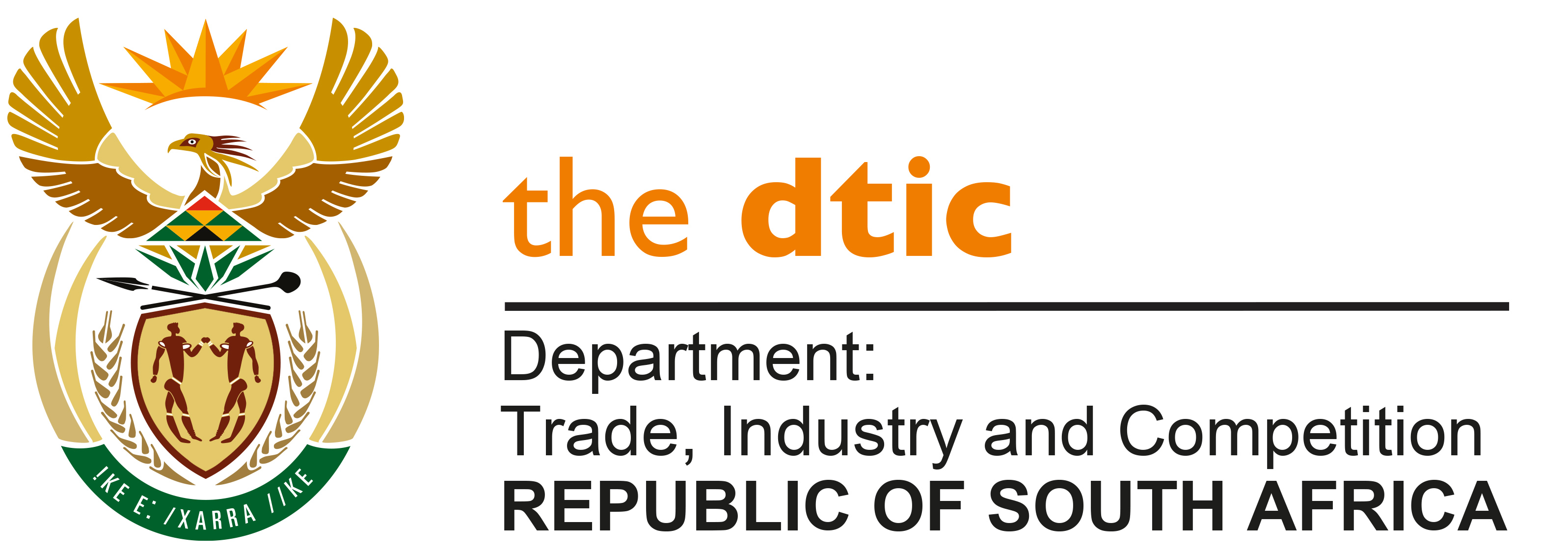 THE NATIONAL ASSEMBLYQUESTION FOR WRITTEN REPLYQUESTION NO. 1392DATE PUBLISHED: 22 APRIL 2022	MP Mr M K Montwedi (EFF) to ask the Minister of Trade, Industry and Competition:What are the details of the (a) quantity of fertiliser the country has imported in the past five years, (b) top five countries from which the Republic imports fertiliser and (c) kinds of fertiliser that the Republic imports the most?  [NW1684E]REPLYThe quantity of all types of fertilisers imported under HS code Chapter 31 (H31: Fertilisers) over the last 5 years is given in the table below:In 2021, the top five countries from which South Africa imported fertiliser from is given in the table below:These listed countries have been the main sources of imports for South Africa (by value) over the last 5 years.Chemical fertilisers are generally divided into three main nutrients: Nitrogen (N), Phosphate (P), and Potassium (K).  Each fertiliser base has a separate primary function in spurring plant growth. In 2021, nitrogen based fertilisers were the most imported, followed by chemical fertilisers containing two or three of the fertilising elements nitrogen, phosphorus and potassium; followed by potassium based fertilisers and then phosphorous based fertilisers. The quantities and value of these are given in the table below:-END-Fertiliser Imported20172018201920202021Quantity (kg)2 271 365 3652 018 206 9222 029 747 8982 230 811 3932 572 542 319Value (R)6 656 612 0697 908 784 7458 265 235 0978 354 231 39715 235 368 483TOP 5 COUNTRIES SOUTH AFRICA IMPORTED FERTILISER FROM , BY VALUE, IN 2021TOP 5 COUNTRIES SOUTH AFRICA IMPORTED FERTILISER FROM , BY VALUE, IN 2021TOP 5 COUNTRIES SOUTH AFRICA IMPORTED FERTILISER FROM , BY VALUE, IN 2021TOP 5 COUNTRIES SOUTH AFRICA IMPORTED FERTILISER FROM , BY VALUE, IN 2021COUNTRYVALUE (R)QUANTITY (KG)QUANTITY (KG)1. Saudi Arabia3 078 674 3933 078 674 393346 948 5542. Russia2 249 902 0352 249 902 035306 099 8943. Qatar2 069 268 6362 069 268 636310 356 8644. China1 572 415 1021 572 415 102384 444 6805. Germany1 289 965 6531 289 965 653274 766 845TYPE OF FERTILISER IMPORTED IN 2021QUANTITY (KG)VALUE (R)Mineral or chemical fertilisers, nitrogenous8 949 665 8151 636 219 538Mineral or chemical fertilisers containing two or three of the fertilising elements nitrogen, phosphorus and potassium3 601 768 964392 324 029Mineral or chemical fertilisers, potassic2 483 240 713515 006 507Mineral or chemical fertilisers, phosphatic130 932 22722 934 366